12fed Gynhadledd Dysgu ac Addysgu12th Annual Learning and Teaching Conference10-12 Medi 2024 | 10-12 September 2024Bridging the gap. Report from a project looking at the skills needs of AU studentsNia Ellis, Non Jones, Sioned LlywelynGwasanaethau Gwybodaeth | Information ServicesIn February 2024, Information Services staff in the Digital Skills and Academic Engagement Teams consulted with academic staff and students to look at whether current study skills support is meeting the needs of AU students. The project looked at the gap in skills support, how we can improve support, how professional and academic departments can collaborate to improve our services and also the skills of the future.This session focusses on the findings of the project and subsequent discussions with stakeholders to draw up a list of recommendations to be considered by all involved in the delivery of academic, digital and information literacy skills.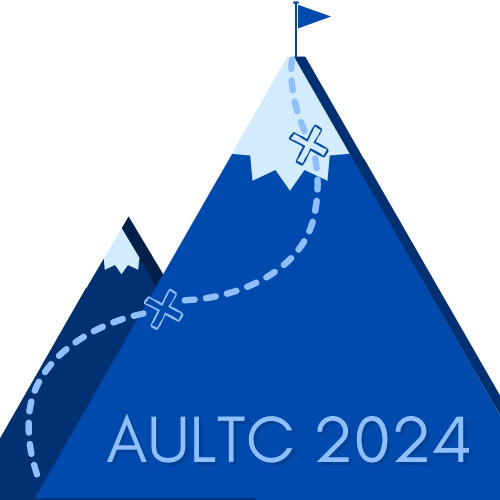 